В рамках празднования Всемирного Дня ребенка с   12.11.  - 20.11. 2019г в МКОУ СОШ №7  прошла  неделя, посвящённая Всемирному Дню ребёнка.  Открытие недели  правовой помощи  началось с проведения общешкольной линейки, выставки стенгазет «Знай свои права и обязанности». Во всех классах (1-11) проведены  мероприятия, посвящённые данной теме: «20 ноября- День правовой помощи детям»; «Изучаем Конвенцию о правах детей»;   «Россия – страна возможностей»;  «Права и обязанности обучающегося» и т.д. Организованы встречи с Ответственным секретарём Комиссии  по Делам несовершеннолетних и защите их прав Чумаченко О.В., инспектором ПДН Рухулаевым Р. М.  Все мероприятия проводились согласно плану недели правовых знаний детей. В заключение недели правовой помощи в актовом зале для 5-х классов состоялось открытое мероприятие «20 ноября - День правовой помощи детям», которое подготовили уч-ся 5-А класса, классный руководитель Танеева Х.А., муз. работник Клепальченко Л.П.ПЛАН                                                                                                                                                        проведения  недели   правовых  знаний                                                                                   по   МКОУ СОШ №7 им. М.Горького                                                                                           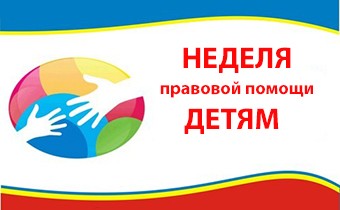 с 12.11. по 20.11. 2019Утверждение  плана  работы     недели   правовых  знаний  по   МКОУ СОШ №7 им. М.Горького09 .11. 2019 Директор школы Сабутова З.К.;                              зам директора по УВР Чинаева Р.Д.Директор школы Сабутова З.К.;                              зам директора по УВР Чинаева Р.Д.МероприятияДата проведенияКатегория  учащихся Ответственные1.Обшешкольная линейка,                  посвящённая открытию недели правовой помощи детям.12.11. 20195-9 классыЗам.директора по ВР,                   соц. педагог2.Конкурса стенгазет по темам:  «20 ноября- День правовой помощи детям» ;                                         «Россия – страна возможностей»;«Права и обязанности обучающегося»;«Права детей»  и т.д.13.11. 5-9 классыКлассные руководители,           соц. педагог3.Оформление книжной выставки «Тебе о праве - право о тебе».  12.111 - 11 классыБиблиотекарь школы Обмочиева Н.А.4.Проведение тематических классных часов  « 20 ноября-День  правовой помощи детям»13.11.-20.11 1-11 классы.Классные руководители,                     соц. педагог         5.За круглым столом « Эти игры со смертью к беде приводят»15.11 11 классУчитель истории и обществознания Караянова М.К.                    6.Проведение консультации по вопросам правовой помощи детям14.11.7-ые классыСпециалисты отдела опеки , соц. педагог7.Изучаем   Конвенцию о правах детей. «Что мне известно о моих правах». ( презентация)11.11.-20.11 1 – 4классы Соц. педагог,                              классные руководители.8.«Путешествие по стране Законов и прав»   - на основе сюжетов сказочных героев.11.11                                      -20.111-2 классыучителя. соц.педагог9.Классные часы по тематике 1.«Влияние алкоголя на умственную и физическую работоспособность, память»;                                                                          2. «Правда о наркотиках» 18.11.16.11. 8-б                                             7-б Классные руководители: Абдулаева М.Ш.Хайбулаева А.Х..10.Беседа «Об уголовной, административной  ответственности  подростков». 13.11 5-6 ые классыСоц. педагог,                              классные руководители, инспектор ПДН Рухулаев Р.М. 11.   Брейн-ринг «Права, обязанности и ответственность несовершеннолетних».                                     ( по материалам документа                              « Конвенция о правах  ребёнка»)19.118-а  8-бСоц. педагог,                              классные руководители,     Кадиева А.А.-К.-преподаватель истории и обществознания.                                                  12.За круглым столом.   «Я не только прав , но я и обязан».16.11. уч-ся, состоящие на различных видах учёта.Соц. педагог,                              классные руководители,  секретарь КДН  Чумаченко О.В.   13.Общешкольное мероприятие «20 ноября- День правовой помощи детям».20.11.5-6 классы 5-а класс,                                      кл. рук. Танеева Х.А. муз. работник    Клепальченко Л.П.